 Sequoia Woods Country Club Men’s and Women’s Golf ClubsRullhausen Charity ClassicGolf TournamentThis Year Supporting Calaveras County Search and RescueA volunteer organization based in Arnoldhttp://calaverassar.org 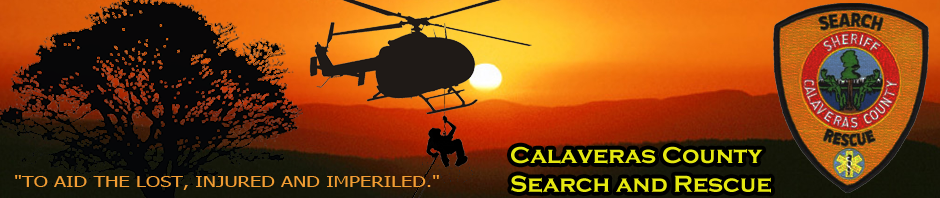 _______________________________________Sunday August 18th, 2019(Sign ups required by August 3rd)_______________________________________Please help us in this very important fundraising effortSupport Our Local Community By Donating $100.00For Your Individual Tee Sponsor SignYour Check made out to: SWCC Men’s Club PO Box 574 Arnold, CA 95223 would be greatly appreciated